Forklift, operatörlük eğitimi almış yetkili personel tarafından kullanılmalıdır. Tespit ettiğiniz görünen hataları veya talep ettiğiniz gerekli onarımları birim sorumlusuna derhal bildirin. Forklift kullanma kurallarını ve güvenlik önlemlerini daima uygulayın, tüm uyarıları dikkate alın. Forklifti operatör koltuğuna oturmadan önce kullanmayın. Kollarınızı, bacaklarınızı ve başınızı operatör kabininin dışına çıkartmayın. El ve ayaklarınızı forklift asansöründen uzak tutun. Forliftinizle yüksek hızlarda ani manevralar yapmaktan kaçının, ani duruş ve kalkışlar yapmayın. Dönüşlerde, bina giriş ve çıkışlarında ve insanların yanında korna kullanarak uyarıda bulunun ve hızınızı düşürün. Forklifti kesinlikle ıslak eller ve ayakkabılar ile kullanmayın. Islak eller ile levyeleri kullanmayın. Forklift çatallarında kimseyi taşımayın veya kaldırmayın.  Diğer insanların forkliftin yanlarına binmesine izin vermeyin. Forklifti operatör muhafazası ve yük korkuluğu olmadan kesinlikle kullanmayın.  Yükü mastı arkaya doğru tilt ederek taşıyın. Güvenli olmayan ve dengesiz yükleri kaldırmayın ve taşımayın.  Taşıyacağınız yükün ağırlık merkezini dengeleyerek yükleme yapın. Dengesiz yükler devrilme riskini artıracaktır.  Çatal aralıklarını yükün ağırlık merkezine göre dengeleyerek aralayın ve yükü daima düzgünce istifleyerek taşıma yapın.  Mutlaka uygun büyüklükte bir palet kullanın. Çatalları yükün altında olabildiğince geniş aralıklı tutmaya çalışın.  Yükü her iki çatala da eşit dağıtın ve tek çatalı kullanarak asla taşıma yapmayın. Asla aşırı yükleme yapmayın. Daima forklift için önerilen tonajlarda yükleme yapın. Forklifte kesinlikle karşı denge ağırlığı ilave etmeyin. Ağır yükleme forkliftin devrilmesine neden olabilir. Gevşek zeminlerde forklifti kullanmayın. Özellikle zemin yapısına göre müsaade edilen maksimum yük değerleri, asansör taşıma kapasitesi ve tavan yüksekliği gibi değerleri aşmayın. Forklifti kaygan yüzeylerde kullanmayın. Kum, çakıl, buz veya çamurlu zeminlerde devrilmeyle sonuçlanan kazalar yaşanabilir. Kullanım kaçınılmaz ise yavaş kullanın. Kimsenin forkliftin yük ve kaldırma mekanizmasının altından geçmesine ya da durmasına izin vermeyin. Yük düşebilir, yaralanmalara veya ölüme neden olabilir. Aşırı istifleme veya yükün yükseltilmesi görüş açısını engelleyecektir. Yük yukarıda veya mast kalkmış durumda forklifti kullanmayın. Forklift bu durumda devrilebilir hasara yaralanmalara ve hatta ölümlere neden olabilir. Yükün, yük korkuluğundan yüksek olması durumunda forklifti hareket ettirmeyin. Yükleme sırasında yükün düşmesi ihtimaline karşı dikkatli olun.  Yükü, çatalları mümkün olduğu kadar aşağı iterek ve mastı arkaya doğru tilt ederek taşıyın. Bu forkliftin dengesinin kurulmasına ve size daha iyi bir görüş netliğini sağlayacaktır. Sakın yüklü forklifti asansörü ileri tilt durumunda yükseltmeyin veya yük yukarıda iken mastı ileri tilt etmeyin. Bu hareket forkliftin ileri doğru devrilmesine sebep olacaktır. Forklift devrilmeye başladığında sakın dışarı atlamaya çalışmayın. Hayatta kalmak için koltuğunuza oturun ve sıkıca tutunun. Rampalardan çıkarken daima ileri, inerken de geriye doğru hareket edin.  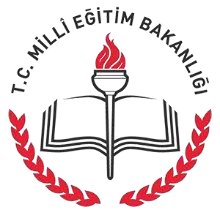 SAMSUN İL MİLLİ EĞİTİM MÜDÜRLÜĞÜ…………………………….. MüdürlüğüDoküman No	: TL-25Yayın No	: 01Yayın Tarihi  	: … / … / 201..Revizyon Tarihi	: … / … / 201..Revizyon Sayısı	: 00..Sayfa No	: 1/2Forklift Kullanım TalimatıDoküman No	: TL-25Yayın No	: 01Yayın Tarihi  	: … / … / 201..Revizyon Tarihi	: … / … / 201..Revizyon Sayısı	: 00..Sayfa No	: 1/2SAMSUN İL MİLLİ EĞİTİM MÜDÜRLÜĞÜ…………………………….. MüdürlüğüDoküman No	: TL-25Yayın No	: 01Yayın Tarihi  	: … / … / 201..Revizyon Tarihi	: … / … / 201..Revizyon Sayısı	: 00..Sayfa No	: 2/2Forklift Kullanım TalimatıDoküman No	: TL-25Yayın No	: 01Yayın Tarihi  	: … / … / 201..Revizyon Tarihi	: … / … / 201..Revizyon Sayısı	: 00..Sayfa No	: 2/2